Для того щоб скорситатися електронними послугами Ощадбанку та отримати номери рахунків, необхідно перейти за посиланням https://www.oschadbank.ua/ua/private/web_bank_ng та натиснути «Увійти в ощад 24/7» та зареєструватись.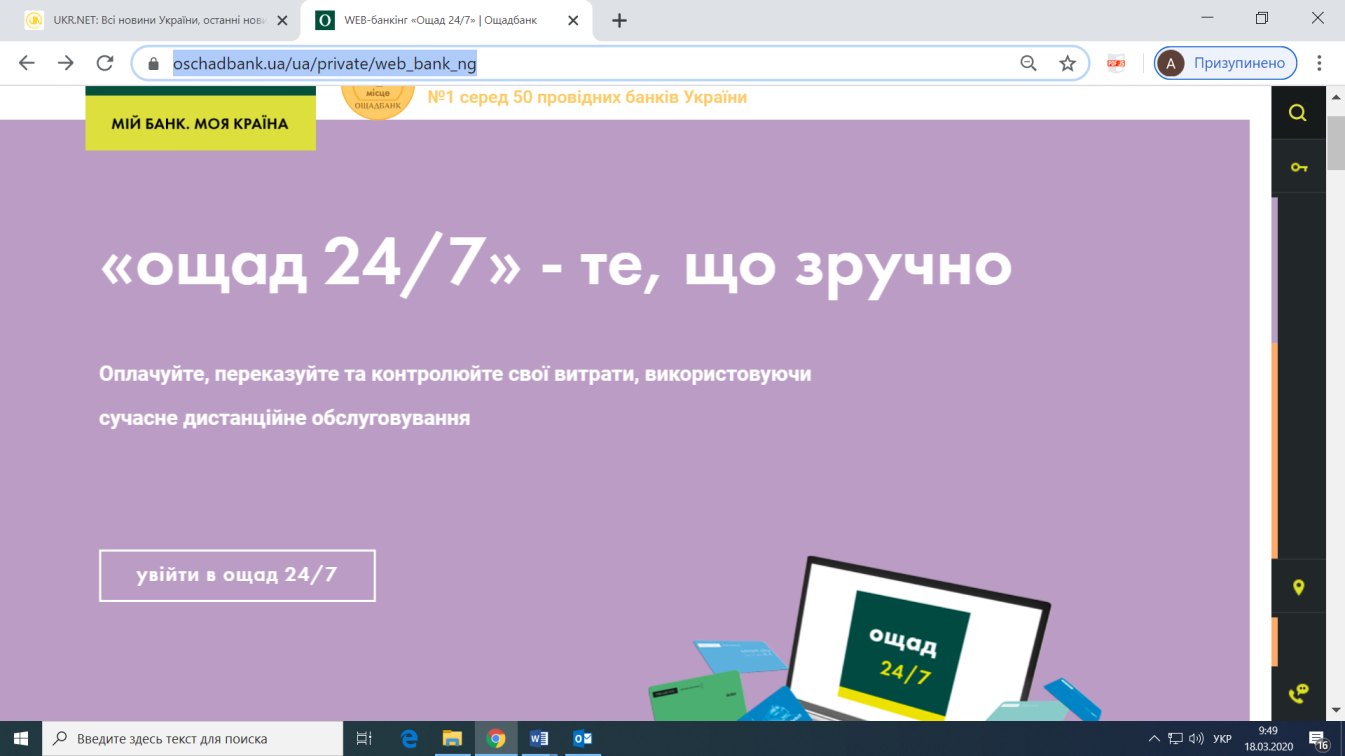 Увійти в персональний кабінет. Натиснути лівою клавішею миші на зображення картки, або відповідно інші (кредити, депозити, поточні рахунки).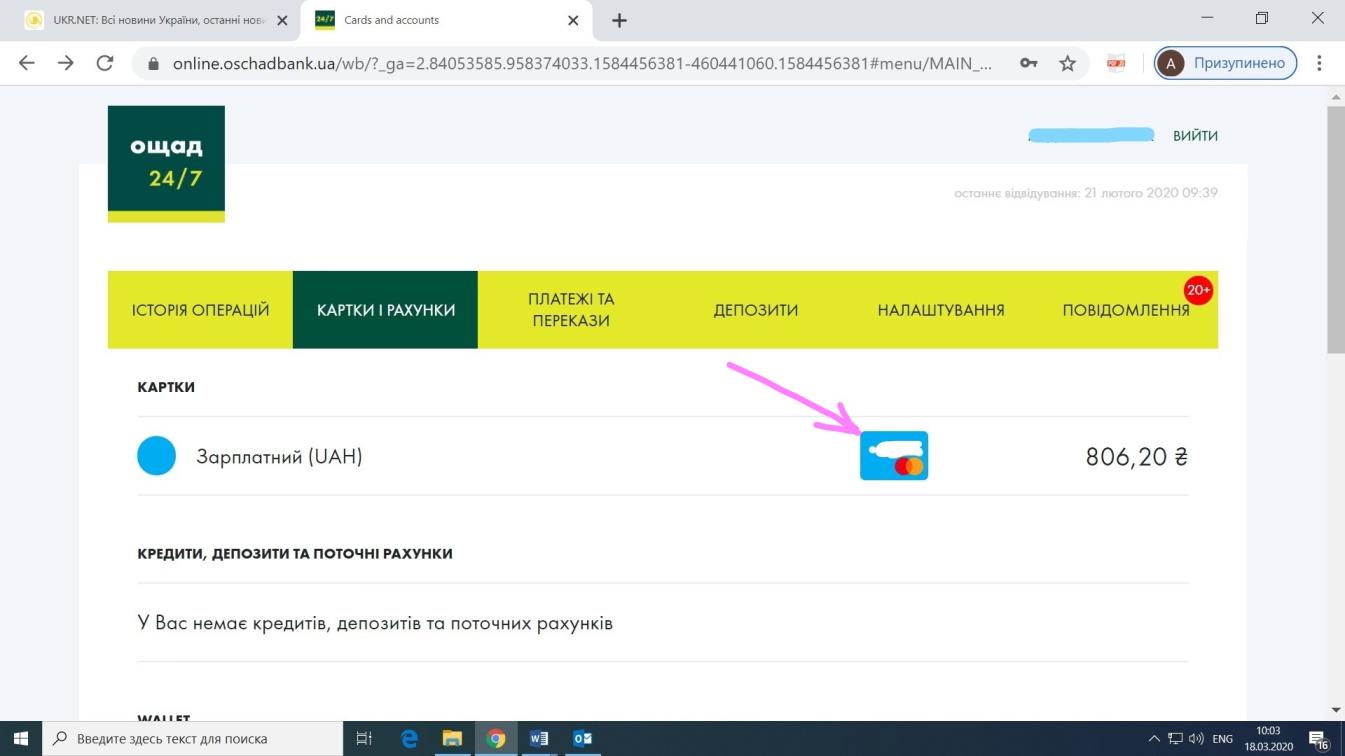 Натиснути на вікно «Платіжні реквізити», після чого з’явиться інформація про номер рахунку. 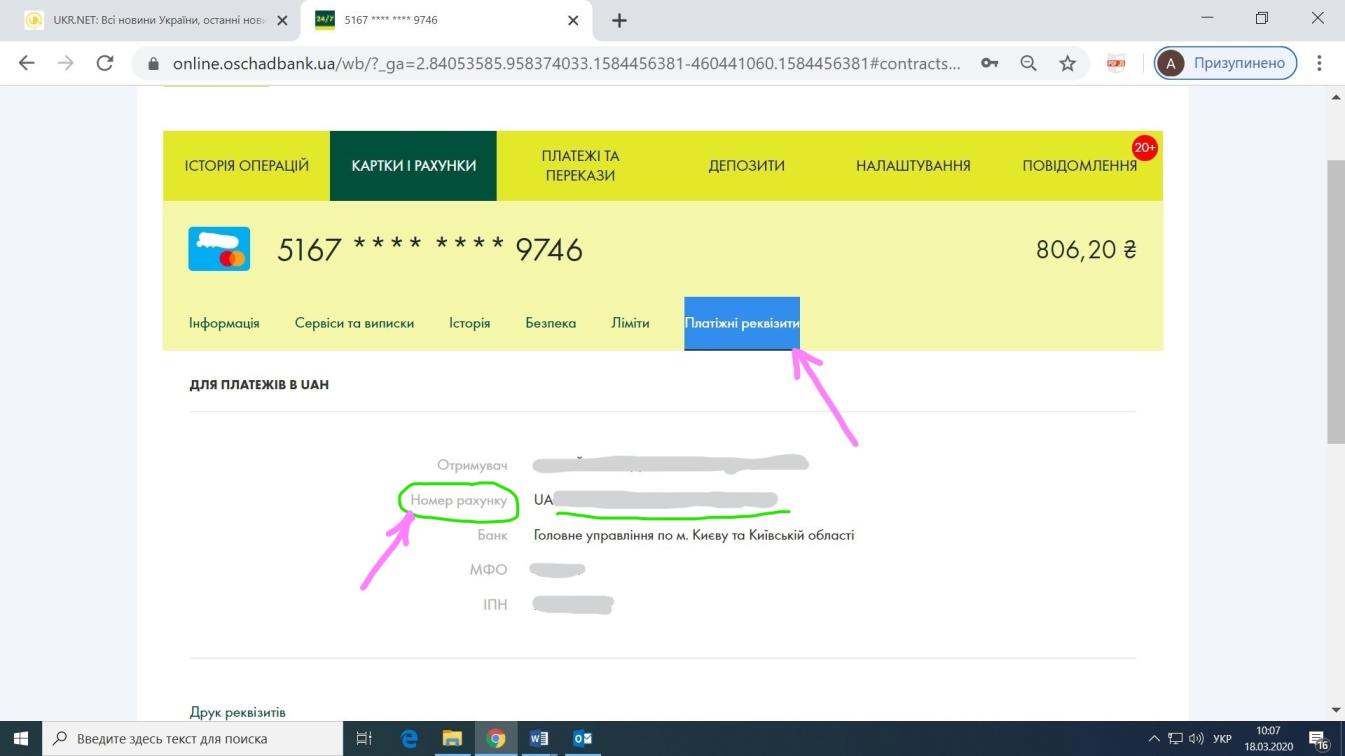 Або можна скористатись послугою замовлення Довідки для декларації, для чого слід натиснути на відповідне вікно, виконавши необхідну послідовність дій, що запропонуються.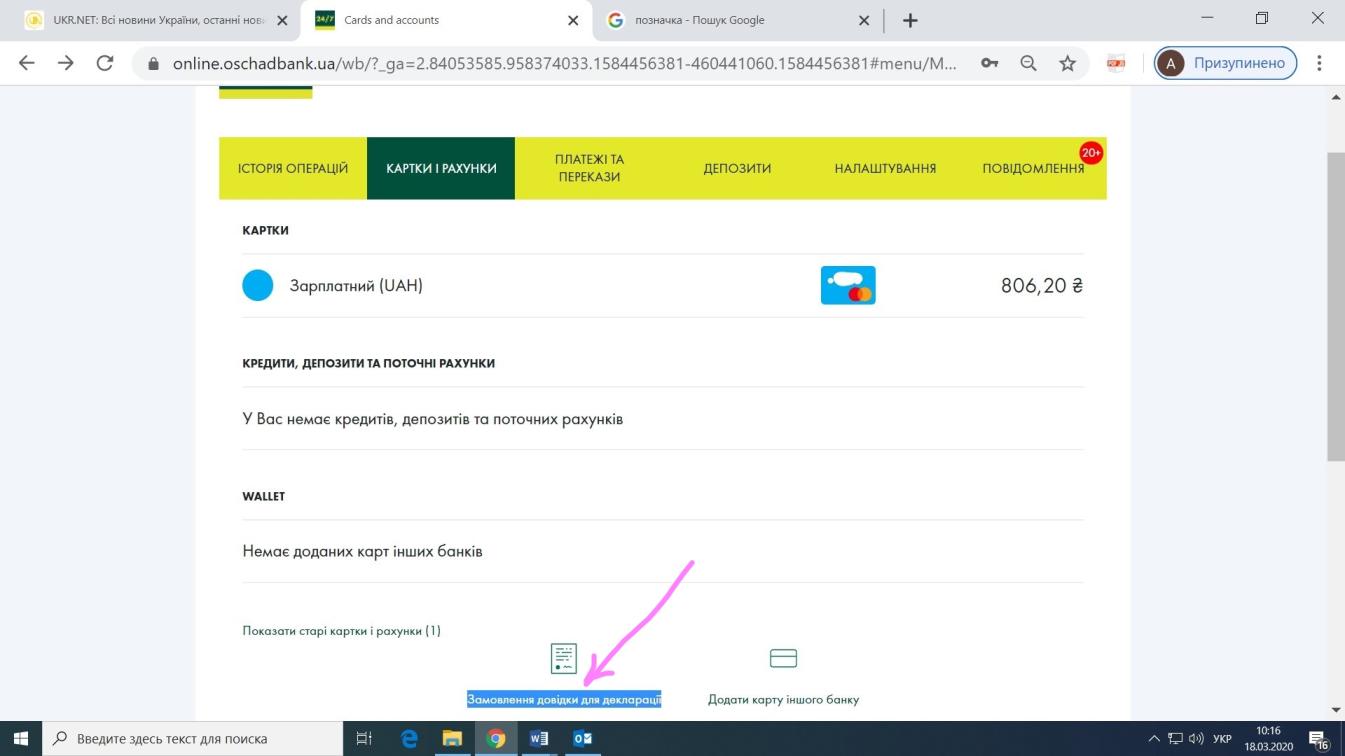 Довідка створюється у форматі PDF та може надійти на вашу електронну пошту, або її можна завантажити натиснувши послідовно на позначки «Історія операцій» та «Історія заяв» у вашому персональному кабінеті.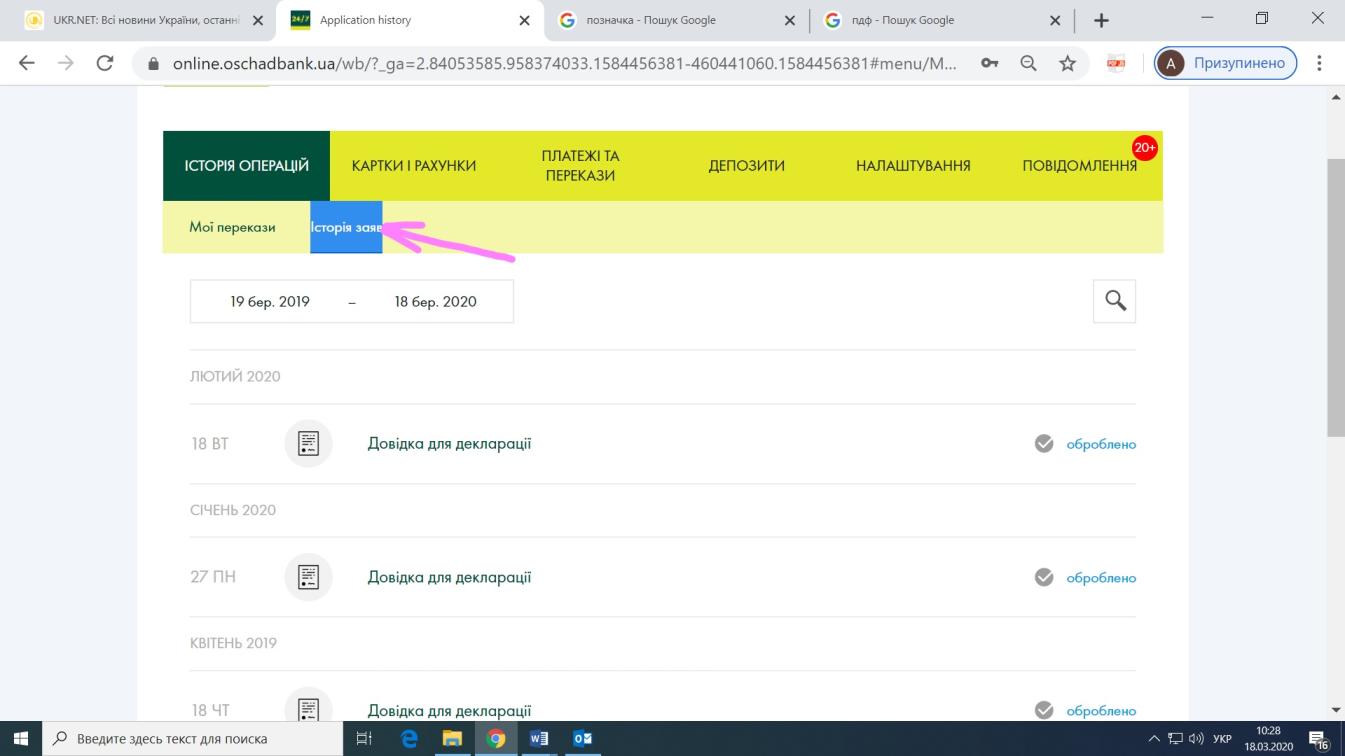 